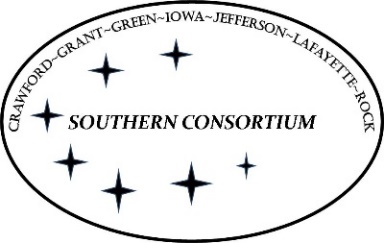 AGENT Reminders June 8, 2023FoodShareWhen someone is absent from the food unit due to attending school they are no longer included in the food unit and need to apply for benefits on their own.  If the individual is attending school in another state, they need to apply for their own benefits in that state.  They are NOT considered temporarily absent from the food unit.  Reference FSHB 3.2.1.2GeneralContractual income is budgeted differently depending on what programs the customer is open for.  When someone has contractual income, it is important to review the handbooks for each program they are open for to determine how that income needs to be budgeted.  It is also important that the contract is received as verification so that it can be reviewed.  